练习作业将单词与对应的汉语意思连线。            Four            1                  three              5           One             6                  five               3           Six              4                  two               2看图圈出正确的数字。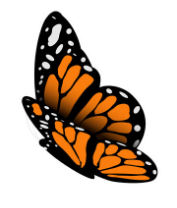 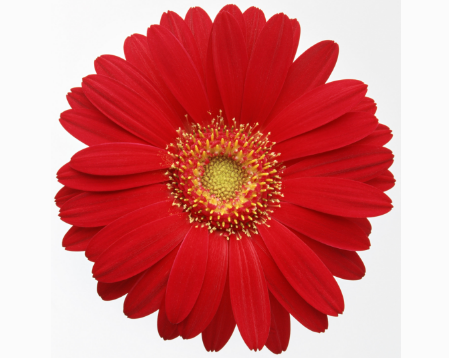         Three    two                          four      five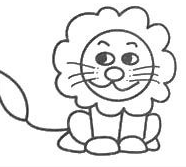 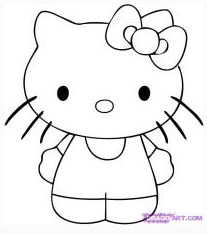           One     two                          six       seven判断句子与图片是否相符，相符的打“√”，不相符的打“×”。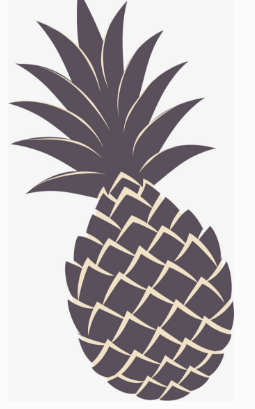 （      ）1、——How  many ?             ——Two.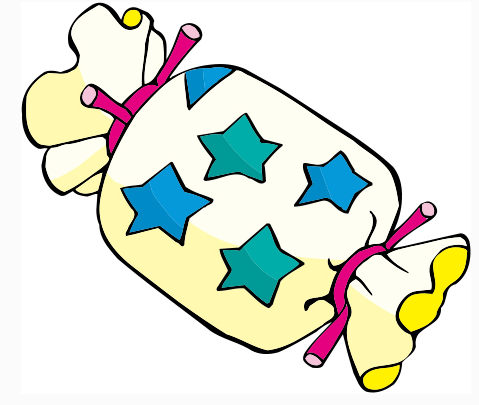 （      ）2、——How  many ?                       ——Five.（      ）3、——How  many ?          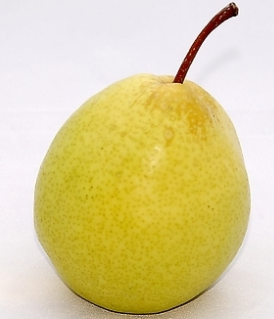              ——Four.